Об утверждении проекта планировкитерритории и проекта межевания территории в отношении территории,ограниченной улицами Диктатуры Пролетариата, Советской Армии, Л.Толстого, ГоголяРассмотрев проект планировки территории и проект межевания территории № 09-2020-ППМ в отношении территории, ограниченной улицами Диктатуры Пролетариата, Советской Армии, Л.Толстого, Гоголя, разработанные Обществом с ограниченной ответственностью «Геокомплекс», учитывая протокол публичных слушаний, проведенных с 22.07.2021 по 23.08.2021, по проекту планировки территории и проекту межевания территории в отношении территории, ограниченной улицами Диктатуры Пролетариата, Советской Армии, Л.Толстого, Гоголя, от 23.08.2021, а также заключение о результатах публичных слушаний, проведенных с 22.07.2021 по 23.08.2021, по проекту планировки территории и проекту межевания территории в отношении территории, ограниченной улицами Диктатуры Пролетариата, Советской Армии, Л.Толстого, Гоголя, от 24.08.2021, опубликованное в газете «Панорама» 20.10.2021 № 42 (1725), на основании статей 45, 46 Градостроительного кодекса Российской Федерации, статьи 16 Федерального закона от 06.10.2003 № 131-ФЗ «Об общих принципах организации местного самоуправления в Российской Федерации», Правил землепользования и застройки г. Зеленогорска, утвержденных решением Совета депутатов ЗАТО г. Зеленогорска от 24.12.2018 № 6-27р, руководствуясь Уставом города,ПОСТАНОВЛЯЮ:1. Утвердить проект планировки территории и проект межевания территории № 09-2020-ППМ в отношении территории, ограниченной улицами Диктатуры Пролетариата, Советской Армии, Л.Толстого, Гоголя, разработанные Обществом с ограниченной ответственностью «Геокомплекс», согласно приложению к настоящему постановлению.2. Муниципальному казенному учреждению «Центр муниципальных закупок, поддержки предпринимательства и обеспечения деятельности органов местного самоуправления г. Зеленогорска» обеспечить опубликование настоящего постановления и проектов, указанных в пункте 1 настоящего постановления, в газете «Панорама» и их размещение на официальном сайте Администрации ЗАТО г. Зеленогорска www.zeladmin.ru в информационно-телекоммуникационной  сети «Интернет».Настоящее постановление вступает в силу в день, следующий за днем его опубликования в газете «Панорама».Контроль за выполнением настоящего постановления возложить на первого заместителя Главы ЗАТО г. Зеленогорска по жилищно-коммунальному хозяйству, архитектуре и градостроительству.Глава ЗАТО г. Зеленогорска                                                       М.В. Сперанский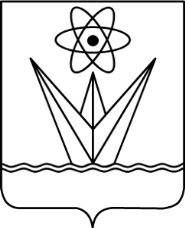 АДМИНИСТРАЦИЯЗАКРЫТОГО АДМИНИСТРАТИВНО – ТЕРРИТОРИАЛЬНОГО ОБРАЗОВАНИЯ  ГОРОДА ЗЕЛЕНОГОРСКА КРАСНОЯРСКОГО КРАЯП О С Т А Н О В Л Е Н И ЕАДМИНИСТРАЦИЯЗАКРЫТОГО АДМИНИСТРАТИВНО – ТЕРРИТОРИАЛЬНОГО ОБРАЗОВАНИЯ  ГОРОДА ЗЕЛЕНОГОРСКА КРАСНОЯРСКОГО КРАЯП О С Т А Н О В Л Е Н И ЕАДМИНИСТРАЦИЯЗАКРЫТОГО АДМИНИСТРАТИВНО – ТЕРРИТОРИАЛЬНОГО ОБРАЗОВАНИЯ  ГОРОДА ЗЕЛЕНОГОРСКА КРАСНОЯРСКОГО КРАЯП О С Т А Н О В Л Е Н И ЕАДМИНИСТРАЦИЯЗАКРЫТОГО АДМИНИСТРАТИВНО – ТЕРРИТОРИАЛЬНОГО ОБРАЗОВАНИЯ  ГОРОДА ЗЕЛЕНОГОРСКА КРАСНОЯРСКОГО КРАЯП О С Т А Н О В Л Е Н И ЕАДМИНИСТРАЦИЯЗАКРЫТОГО АДМИНИСТРАТИВНО – ТЕРРИТОРИАЛЬНОГО ОБРАЗОВАНИЯ  ГОРОДА ЗЕЛЕНОГОРСКА КРАСНОЯРСКОГО КРАЯП О С Т А Н О В Л Е Н И ЕАДМИНИСТРАЦИЯЗАКРЫТОГО АДМИНИСТРАТИВНО – ТЕРРИТОРИАЛЬНОГО ОБРАЗОВАНИЯ  ГОРОДА ЗЕЛЕНОГОРСКА КРАСНОЯРСКОГО КРАЯП О С Т А Н О В Л Е Н И Е20.10.2021        г. Зеленогорск№150-п